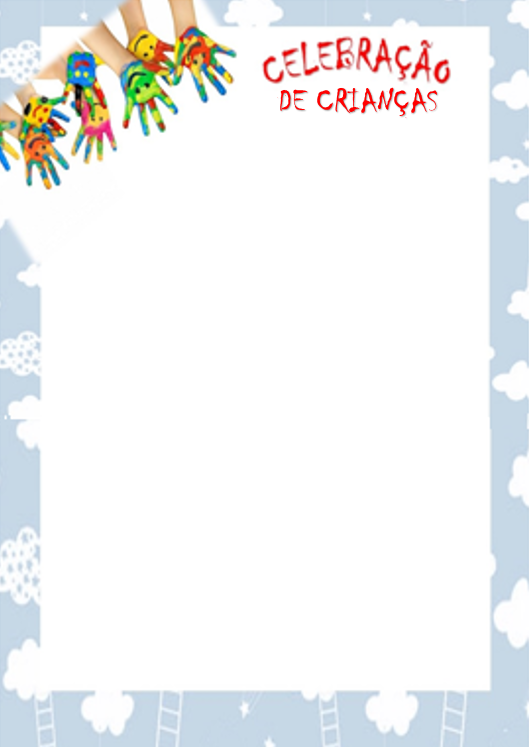 Pinte bem caprichado!!!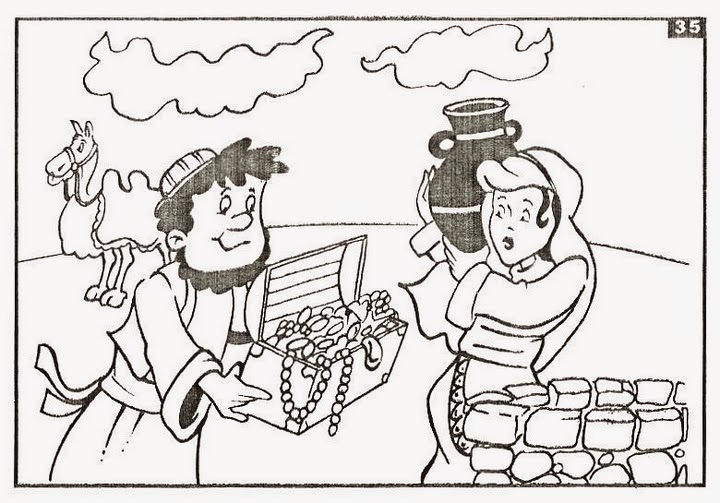 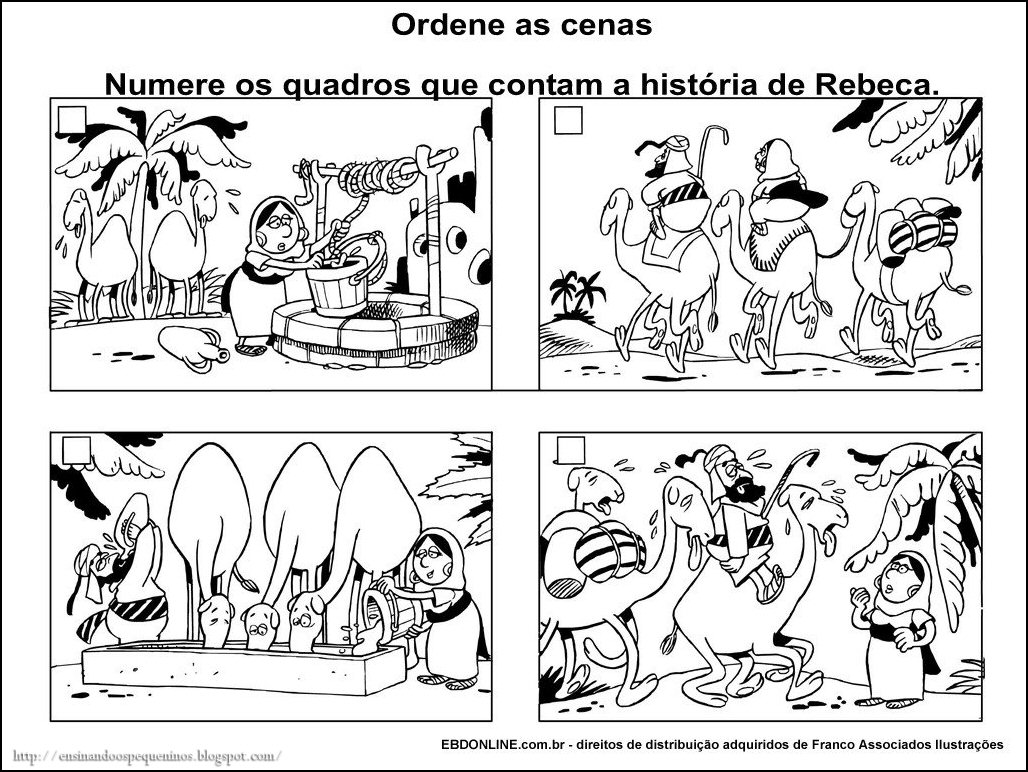 